Feb2020Sunmontuewedthufrisat0102030405060708Groundhog DayCC – 8:00 amWIDA TestingBBB-Shelley @ MVMSBBB–Rocky Mt. @ MVMSWIDA TestingNJHS InductionBBB–MVMS @ RigbyMVMS Drama – Shrek Jr. @ BPAC 7:00(K-6 No School)MVMS Drama – Shrek Jr. @ BPAC 7:0009101112131415Staff MeetingBBB–MVMS @ Black CanyonBBB-Sandcreek @ MVMSValentine’s Day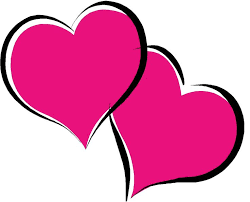 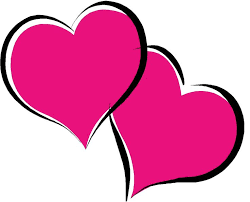 16171819202122Presidents’ DayNo SchoolBBB-Eagle Rock @ MVMSMVMS Fine Arts Showcase @ BPAC 7:00BBB-MVMS @ MadisonBBB-Taylorview @ MVMSMy Amazing Future – I.F.23242526272829BBB-MVMS @ ShelleyBBB-MVMS @ Rocky Mt.BBB-Rigby @ MVMS